Certificate of Baby Blessing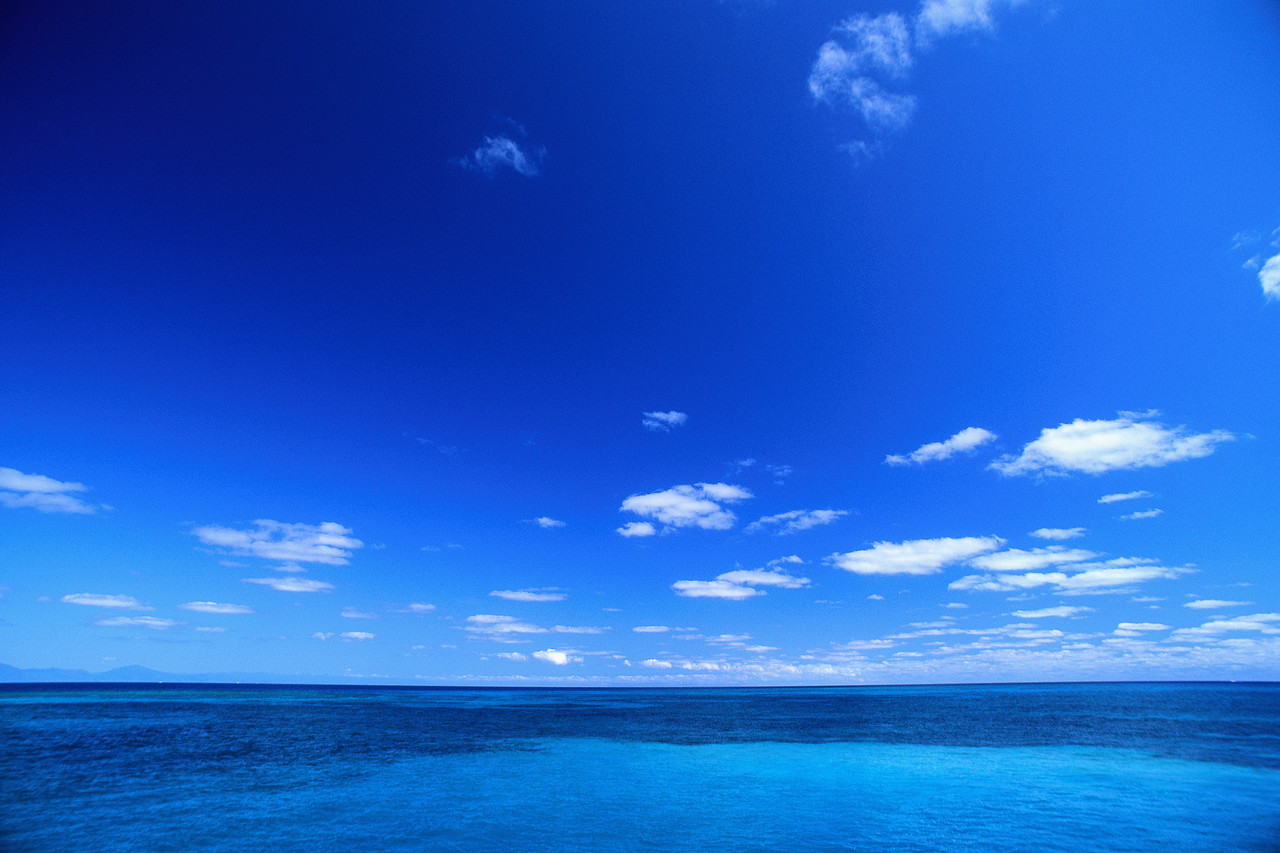 On this very special day, nameChild of, name & nameWas Joyfully Celebrated With A Baby BlessingOn the xx day of month In the year yearGuardians: name and nameOfficiated by name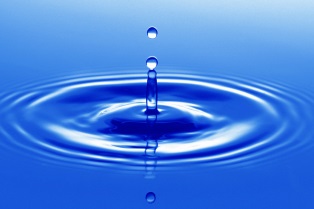          …and so with abiding confidence and affection, we send you forth on your journey of life. 